COVID-safe communities: customer confidence toolkitMonitoring and evaluation plan template August 2021Purpose of this templateThis template can be used as a guide to monitoring and evaluationLocal authorities can choose monitoring and evaluation processes that best fit their needsContents
1.0	Introduction										3
1.1	Purpose of this plan									3
1.2	Short v detailed evaluation								32.0	Evaluation short version								4
2.1	Success criteria									4
2.2	Business survey									4
2.3	Customer survey									43.0	Detailed evaluation – roles and responsibilities					54.0	Data management									6
4.1	Storage										6
4.2	Analysis										6
4.3	Privacy											65.0	Monitoring and evaluation: summary document					7Appendix 1 – customer confidence toolkit							8Annex A: Classification of benefits								8
1. 	Non-financial benefits									8
2. 	Financial benefits									9
3.  	Measurement of benefits								9
4. 	Performance indicators								9Annex B: benefits of consumer confidence toolkit						111.0 	Introduction1.1 	Purpose of this planDescribe what the purpose of the monitoring and evaluation plan is, such as who prepared it, for which audience and why.ConsiderationsYou will be evaluating a new initiativeYou will have considered what good will look like but the extent of this may not yet be full understoodIf you have chosen to roll the scheme out gradually, you may wish to understand how to adapt the scheme to new contextsThe diagrams in appendix 1 will give guidance to outcomes you may wish to evaluate the project against
1.2 	Short v detailed evaluationThere are different reasons for evaluation, and you need to determine whether you wish to carry out a short evaluation to satisfy yourselves that the scheme is achieving your desired outcomes or a more detailed evaluation involving partners. 2.0 	Evaluation short version2.1 	Success criteriaDetermine which criteria you wish to measure success against and establish data sources. These may include: Number of businesses signing up for schemeTypes of business signing up to schemeNumber of businesses explicitly not wanting to join the schemeNumber of enquiries dealt withNumber of complaints and outcomesNumber of actions Number of hits on websiteAny feedback received Footfall figures – may be available via economic development or from the PHE CRIP report for your area 
2.2 	Business surveyDo you wish to carry out a business survey? Businesses often have very little time to respond to surveys so consider how best to elicit information from them. While a quick way might be to use Survey Monkey, response rates may be low. Face-to-face may get a better response. Questions need to reflect the criteria you wish to measure but may include: Type of business and number of employees?Why have they participated in the scheme?Have they noticed any increase in customers?Has the scheme influenced the businesses longer term approach to infection control?Is there anything else that could help them to control infection?Have staff been welcoming of the scheme?
2.3 	Customer survey Would surveying customers be more revealing? As the scheme is about building customer confidence in entering businesses would surveying customers provide good intelligence. Questions may include:Are you aware of the scheme?Has the scheme influenced you to go to businesses displaying the logo?Do you feel that businesses in the scheme are helping to prevent spread of infection?Would you report a business that is displaying the logo but not living up to the standards?3.0 	Detailed evaluation – roles and responsibilitiesConsiderationsIdentify allies and partners – their remit and scope and influence. Do they have the information they need? What are you expecting from them? What are they expecting from you? What information could each partner/ally collect? Identify businesses in scope. Why have they been identified as in scope? What changes do you expect to see? Have they got the information they need? Do they know what’s expected of them? Do they know who to contact for support? Do they know how to share learning? InstructionsList allies and partners and their specific responsibilities for monitoring and evaluation. This may include collecting data, checking data, conducting analysis, reviewing reports, making decisions based on the data, etc4.0 	Data ManagementConsiderationsWhat qualitative evidence can be gathered? How has it been gathered? Who by? When by?What quantitative evidence can be gathered? How has it been gathered? Who by? When by?How will complaints and compliments be shared? Who will oversee the process? How will learning be shared? How will compliments be shared?What is the intended take up? What will ‘good’ look like?4.1 	StorageDescribe how the data collected will be stored. For example, will it be stored in a spread sheet, database, hard copies, etc. How will it be backed up? How long will it be stored for? Data for different indicators may be stored in different ways.
4.2 	AnalysisDescribe which software / tools will be used to analyse the data, such as SPSS, Stata, Excel, Tableau Public, etc.
4.3 	Privacy Discuss any privacy issues with the data and how they will be addressed. For example, if you are collecting business critical records how will they be kept confidential, who will have access to them, when will they be destroyed, etc.5.0 	Monitoring and evaluation: summary document Appendix 1 – customer confidence toolkitAnnex A: Classification of benefits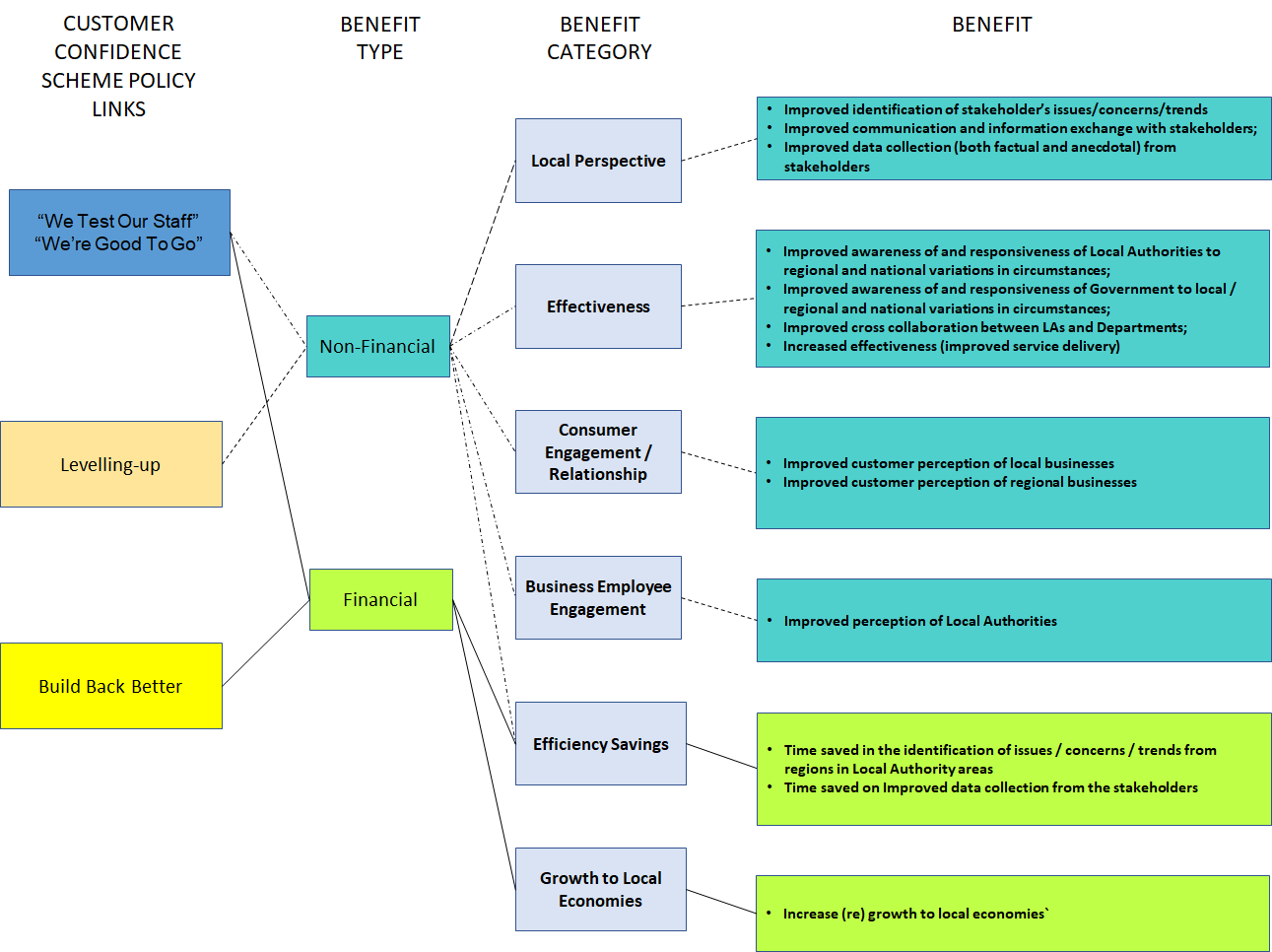 (Figure 1 – potential high-level benefits)Non-financial benefitsNon-financial benefits are expected to include improvements in:Productivity – examples include the reduction of acuities such as retraining, staff satisfaction Quality and accessibility of information – reflecting improvements in the accessibility and accuracy of policy makers understanding of local perspectivesStakeholder engagement – examples include improvement in civil servants and community / region organisation and satisfaction in their collaborations leading to positive outcomes
Financial benefitsThe financial benefits will include:Efficiency savings - which result mainly, but not exclusively, from time saved on activities related to data gathering, knowledge information, and time saved on completing tasksProductivity improvements - which represent the financial value (where this can be assessed) of increases in the range or number of tasks or services performed, where these do not result from efficiency savingsRegional economics – which represents adding financial value to local economies Financial savings may be classified as either cashable (i.e. the savings can be realised as reductions in operating costs) or non-cashable (i.e. the benefits will be re-invested in value-adding activities). Any financial savings derived from using the Consumer Confidence Toolkit will most improve the efficiency and effectiveness of service provision). For this reason, any efficiency savings should be treated as non-cashable benefits.
Measurement of benefitsThe majority of the measures shown in Annex A can be measured by using information taken from derived from the results of the annual surveys that are already in place, and / or commission bespoke surveys, employee and public satisfaction surveys. Benefits should be monitored on a regular basis, at minimum on a quarterly basis. Staff surveys should be undertaken annually – these surveys can also be incorporated into existing audit / survey regimes already in place.  While Survey Monkey is a very cheap way to gain information from stakeholders, local authorities may also want to consider using a market research team to carry bespoke surveys. If using bespoke surveys as an option, the cost would be, at a minimum £1,500 - £2,250 for face-to-face market researchers (as of July 2021), but this could vary from location to location. This cost would also increase if asking the market researchers to provide the analysis especially if there's lots of free text for them to analyse. You would also need to provide very clear support materials for the market researcher and interviewee e.g. a leaflet, a Q&A etc. The cheapest method would be to recruit colleagues and carry-out the work internally – again incorporating this piece of work with other relevant business / policy areas would be ideal.
Performance indicatorsLocal authorities may want to establish a range of performance indicators for the project itself, as well as the measures of benefit delivered by the policy initiative. These measures will each contribute towards effective management of performance at different at different points in time. Annex B presents a table that distinguishes between these types of performance measures.Annex B: benefits of consumer confidence toolkitRoleResponsibilities<Insert><Insert><Insert><Insert><Insert><Insert><Insert><Insert><Insert><Insert><Insert><Insert><Insert><Insert><Insert><Insert>OutcomeOutcome measurePartners responsible Data collection scheduleEvidence of improvement Informed by your ‘what will good look like?’ exerciseHow you will measure each outcome?Who is responsible for collecting the data?When and how often data will be collected?What do the data tell you about each outcome?#BenefitMeasurementWho / what to measureFrequency Measurement method / data source(s)  Local perspectives  Local perspectives  Local perspectivesB01Improved awareness of issues trends from the communities / local authorities / regionsBy [date], a [%] increase in awareness of trends / challenges happening in communities/ local authorities / regions as a result of in comparison to 2021/22 baselinePublic / business perceptionYearlyLA bespoke public opinion surveyLA annual business surveyLGA surveysB02Improved data collection (both factual and anecdotal) from the communities / local authorities / regions to inform on decision makingBy [date], a [%] increase in stakeholders’ perception that there is improved data collection as a result of in comparison to 2021/22 baselinePublic / business perceptionYearlyLA bespoke public opinion surveyLA annual business surveyLGA surveysB03Improved information exchange with local authority and regions By [date], a [%] improved perception of local authorities and communities / regions / information exchange as a result of in comparison to 2021/22 baselinePublic / business perceptionYearlyLA bespoke public opinion surveyLA annual business surveyLGA surveysEffectivenessEffectivenessEffectivenessB04Improved awareness of the relevant local authority departments of their communities / regions circumstances leading to positive outcomesBy [date], a [%] improved awareness of local authorities, their communities, regions and nations’ circumstances leading to positive outcomes as a result of in comparison to 2021/22 baselinePublic / business perceptionYearlyLA bespoke public opinion surveyLA annual business surveyLGA surveysB05Improved awareness of and responsiveness of government to local / regional variations in circumstancesBy [date], a [%] improved positive perception by communities / regions of improved awareness of government to their circumstances as a result of in comparison to 2021/22 baselinePublic / business perceptionYearlyLA bespoke public opinion surveyLA annual business surveyLGA surveysB06Improved cross collaboration between local authorities and departmentsBy [date], a [%] increase in positive perception of local authorities / communities that collaboration with government departments has improved as a result of in comparison to 2021/22 baselinePublic / business perceptionYearlyLA bespoke public opinion surveyLA annual business surveyLGA surveysB07Increased effectiveness (improved organisational service delivery)By [date], a [%] increase in positive perception by local authority workers they have improved their job effectiveness in comparison to 2021/22 baselinePublic / business perceptionYearlyLA bespoke public opinion surveyLA annual business surveyLGA surveysConsumer engagement / relationshipConsumer engagement / relationshipConsumer engagement / relationshipB08Improved customer perception of local / regional businessesBy [date], a [%] increase in customer satisfaction of local businesses as a result of relocating in comparison to 2021/22 baselinePublic / business perceptionYearlyLA bespoke public opinion surveyLA annual business surveyLGA surveysB10Improved customer perception of regional businessesBy [date], a [%] increase in customer satisfaction of regional businesses as a result of relocating in comparison to 2021/22 baselinePublic / business perceptionYearlyLA bespoke public opinion surveyLA annual business surveyLGA surveysRegion / nations engagementRegion / nations engagementRegion / nations engagementB11Improved perception of business of their LABy [date], a [%] increase in positive perception of communities / regions having positive of their local authority in comparison to 2021/22 baselinePublic / business perceptionYearlyLA bespoke public opinion surveyLA annual business surveyLGA surveysEfficiency savingsEfficiency savingsEfficiency savingsB12Time saved in identifying issues trends from the communities / local authorities / regionsBy [date], a [%] decrease in time to identify challenges happening in communities/ local authorities / regions as a result of in comparison to 2021/22 baselineBusiness quantitative data YearlyLA bespoke public opinion surveyLA annual business surveyLGA surveysB13Time saved in collection data (both factual and anecdotal) from the communities / local authorities / regions to inform on decision makingBy [date], a [%] decrease in time to collect data collection as a result of comparison to 2021/22 baselineBusiness quantitative dataYearlyLA bespoke public opinion surveyLA annual business surveyLGA surveysRegion / nations engagementRegion / nations engagementRegion / nations engagementB23Increase economic growth to local economiesBy [date], a [%] growth to the local economies in comparison to 2021/22 baselinei. New jobs arising in the business areas (the indirect effect)ii. Increased consumer footfallQuarterlyONS – PAYE Real Time DataFootfall figures – may be available via economic development or on PHE CRIP report for your areaHigh Streets Health indicator – data available from the Cabinet Office Places for Growth TeamLocal data company